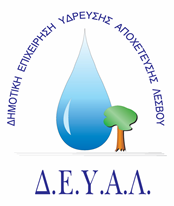 ΤΕΥΧΟΣ                                                          ΤΕΧΝΙΚΕΣ ΠΡΟΔΙΑΓΡΑΦΕΣ ΤΕΧΝΙΚΗ ΠΡΟΔΙΑΓΡΑΦΗ 3 (ΤΠ 3)ΣΩΛΗΝΕΣ    U-PVCΣωλήνες από μη πλαστικοποιημένο πολυβινυλο-χλωρίδιο (u-PVC) συμπαγούς τοιχώματος, κατά ΕΛΟΤ ΕΝ 1452-2 σύμφωνα με την ΕΤΕΠ 1501-08-06-02-01 «Δίκτυα υπό πίεση από σωλήνες u-PVC» μόνο σε ότι αφορά την προμήθεια, την μεταφορά, ελέγχους & τα πιστοποιητικά (των σωλήνων).ΤΕΧΝΙΚΗ ΠΡΟΔΙΑΓΡΑΦΗ 4 (ΤΠ 4)ΣΩΛΗΝΕΣ ΠΟΛΥΑΙΘΥΛΕΝΙΟΥ ΑΠΟ ΠΟΛΥΑΙΘΥΛΕΝΙΟ ΥΨΗΛΗΣ ΠΥΚΝΟΤΗΤΑΣ (HDPE)1. 	Αποδεκτά υλικάΟι προς προμήθεια σωλήνες που προδιαγράφονται στην παρούσα Τεχνική Προδιαγραφή αφορούν σωλήνες πολυαιθυλενίου υψηλής πυκνότητας (HDPE) κλάσης PE 100 (3ης γενιάς), ονομαστικής πίεσης 16 atm.H ονομαστική πίεση των σωλήνων δεν πρέπει να συγχέεται με την κλάση του υλικού (PE 100).Το πολυαιθυλένιο υψηλής ποιότητας HDPE (High Density Polyethylene) υπάγεται στην κατηγορία των πολυολεφινών. Τα πολυαιθυλένια είναι θερμοπλαστικά, δηλαδή μπορούν να μορφοποιηθούν θερμαινόμενα και να επαναστερεοποιηθούν οσεσδήποτε φορές. Το μοριακό βάρος του πολυαιθυλενίου κυμαίνεται από 2.000 έως 40.000.Οι τυπικές ιδιότητες των υλικών HDPE παρουσιάζονται στον παρακάτω πίνακα:2. 	Εφαρμοζόμενα πρότυπα και προδιαγραφές2.1 	Πρότυπα για σωλήνες δικτύων ύδρευσηςΕΝ 12201-1:2003	Plastics piping systems for water supply-Polyethylene(PE)-Part1:General-Συστήματα σωληνώσεων υδροδότησης από πολυαιθυλένιο (PE). Μέρος 1: Γενικότητες.EN 12201-2:2003 	Plastics piping systems for water supply-Polyethylene(PE)-Part2:                             	Pipes-Συστήματα σωληνώσεων υδροδότησης από πολυαιθυλένιο (PE).Μέρος 2: Σωλήνες.2.2 	Πρότυπα δοκιμώνΕΝ 12099	Plastics Piping Systems-Polyethylene Piping Materials and Volatile Content-Συστήματα πλαστικών σωληνώσεων-Υλικά και συστατικά μέρη σωληνώσεων πολυαιθυλενίου-Προσδιορισμός της περιεκτικότητας των πτητικών.ΕΝ 921:1994	Plastics Piping Systems-Τhermoplastics pipes-Determination of Resistance to internal pressure at constant temperature - Συστήματα πλαστικών σωληνώσεων - Θερμοπλαστικοί  σωλήνες - Προσδιορισμός της αντοχής σε εσωτερική πίεση υπό σταθερή θερμοκρασία.3.	Αποδεκτά υλικά-Δοκιμές μίγματος πρώτης ύλης-Δοκιμές σωλήνων3.1 	ΓενικάΤα υλικά κατασκευής των σωλήνων και εξαρτημάτων θα πληρούν τις απαιτήσεις των Ευρωπαϊκών Προδιαγραφών (EN) και θα παράγονται σύμφωνα με αυτές.Προϊόντα από άλλα κράτη-μέλη της Ευρωπαϊκής Κοινότητας και πρώτες ύλες από κράτη - μέλη του Ευρωπαϊκού Οικονομικού Χώρου, τα οποία δεν ανταποκρίνονται στην παρούσα Τεχνική Προδιαγραφή, θεωρούνται ισοδύναμα, συμπεριλαμβανομένων των δοκιμών και ελέγχων που διεξήχθησαν στο κράτος κατασκευής, όταν με αυτούς επιτυγχάνεται στον ίδιο βαθμό επαρκώς η απαιτούμενη στάθμη προστασίας ως προς την ασφάλεια, την υγεία και την καταλληλότητα χρήσης.Για την αποδοχή των προτεινόμενων σωλήνων ο προμηθευτής θα υποβάλει τα ακόλουθα στοιχεία:παρουσίαση του εργοστασίου παραγωγής των προϊόντων HDPE,πιστοποιητικά από αναγνωρισμένο φορέα / εργαστήριο σύμφωνα με τις ισχύουσες κοινοτικές διατάξεις. (EN ISO / IEC 17025:2005-08 General requirements for the competence of tasting and calibration laboratories – Γενικές απαιτήσεις για την επάρκεια των εργαστηρίων δοκιμών και διακριβώσεων), από τα οποία θα προκύπτει συμμόρφωση των προϊόντων προς τις απαιτήσεις των ισχυόντων των προϊόντων. Πίνακες / στοιχεία ανάλογων εφαρμογών των προϊόντων.Πίνακες διατάξεων / χαρακτηριστικών των παραγομένων προϊόντων. Σχέδια λεπτομερειών των ειδικών τεμαχίων και των συνδέσμων του συστήματος που παράγει το εργοστάσιο.Οδηγίες εγκατάστασης / σύνδεσης.Τα παραπάνω στοιχεία θα υποβάλλονται κατά προτίμηση στην Ελληνική γλώσσα και κατ΄ ελάχιστο θα περιλαμβάνουν περίληψη στην Ελληνική και πλήρη κείμενα / στοιχεία στην Αγγλική. Οι σωλήνες και τα εξαρτήματα θα έχουν κατασκευαστεί με πιστοποιημένη κατά EN ISO 9000:2000-12 (Quality management systems – Fundamentals and vocabulary – Συστήματα διαχείρισης ποιότητας – Βασικές αρχές και λεξιλόγιο) παραγωγική διαδικασία. Η σωλήνες και τα εξαρτήματα τους θα συνοδεύονται από πιστοποιητικό καταλληλότητας για χρήση σε δίκτυα πόσιμου νερού, από επίσημη Αρχή, Οργανισμό ή Ινστιτούτο χώρας ΕΕ (πχ. DVGW, Drinking Water Inspectorate for use in Public Water Supply and Swimming pools).Οι σωλήνες θα έχουν παραχθεί το πολύ ένα εξάμηνο πριν την προσκόμιση τους στο έργο προς τοποθέτηση. 3.2 	Σύνθεση της πρώτης ύλης πολυαιθυλενίου (compound) – Τιμή MRSΤο μίγμα του πολυαιθυλενίου – υψηλής πυκνότητας HDPE (compound) των σωλήνων θα είναι: Δεύτερης γενιάς, τύπου  PE 80 (MRS 8 κατά EN ISO 9080:2003-109, EN ISO 1167-1:2003-0710, EN ISO 12162:1996-0411) ή Τρίτης γενιάς τύπου, PE 100 (MRS 10 κατά EN ISO 9080:2003-101, EN ISO 1167-1:2003-072, EN ISO 12162:1996-043).MRS Minimum Required Strength: ελάχιστη απαιτούμενη αντοχή: είναι η αντοχή του υλικού όπως προκύπτει από υδραυλικές δοκιμές πίεσης κατά  EN ISO 1167-1:2003-07 ή κατά EN 921:1994 αναμενόμενη αντοχή μετά από περίοδο 50 ετών που προσδιορίζεται τουλάχιστον 30 δοκιμές πίεσης σε θερμοκρασίες 200, 600, 800 C.Η κλάση 100 είναι περίπου κατά 25% ανθεκτικότερη σε πίεση από την κλάση 80, και αυτό έχει ως αποτέλεσμα μικρότερα πάχη τοιχωμάτων για την ίδια ονομαστική πίεση του σωλήνα. Η επιλογή της κλάσης PE 100 ή PE 80 καθορίζεται στην μελέτη. Εάν δεν καθορίζεται στην μελέτη, συνίσταται η επιλογή της κλάσης PE 100, καθώς η κλάση αυτή παρουσιάζει καλύτερη αντίσταση στην δοκιμή RCP (Rapid crack propagation: ταχεία επέκταση ρηγμάτων) και μειώνει την πιθανότητα διαρροών του δικτύου. 3.3 	Ειδικό βάροςΤο πολυμερές κατασκευής των σωλήνων θα έχει πυκνότητα στην περιοχή 953 – 960 Kg/m³ στους 23ο C και σε κάθε περίπτωση μεγαλύτερη από 930 Kg/m³. Ο έλεγχος της πυκνότητας αποσκοπεί στην διαπίστωση ότι δεν εμπεριέχεται πολυαιθυλένιο χαμηλής πυκνότητας στα μίγματα.Για την διάκριση μεταξύ των διαφόρων κλάσεων πολυαιθυλενίου και τον έλεγχο τυχόν ενσωμάτωσης υλικού άλλης ποιότητας παρατίθενται οι πυκνότητες διαφόρων κατηγοριών πολυαιθυλενίου:HDPE (Πολυαιθυλένιο υψηλής πυκνότητας):			940-965 Kg/m³MDPE (Πολυαιθυλένιο μέσης πυκνότητας): 			930-940 Kg/m³LLDPE (Γραμμικό, χαμηλής πυκνότητας πολυαιθυλένιο): 	910-930 Kg/m³LDPE (Πολυαιθυλένιο χαμηλής πυκνότητας): 			900-910 Kg/m³3.4 	Δείκτης ροής Θα τηρούνται τα όρια που προβλέπονται στο ΕΝ 12201-1:2003. Η δοκιμή αφορά στην συμπεριφορά του ρευστού υλικού (σχετικό πρότυπο EN ISO 1133:2000-02: Plastics – Determination of the melt mass-flow rate (MFR) and the melt volume-flow rate  (MVR) of thermoplastics (ISO 1133:1997) – Πλαστικά – Προσδιορισμός της μαζικής παροχής τήγματος (MFR) και ογκομετρικής παροχής τήγματος (MVR) των θερμοπλαστικών).Ο δείκτης ροής MFI (Melt flow index) θα είναι το πολύ 0,4 – 0,5 g/10 min.3.5 	Περιεκτικότητα σε πτητικά και νεράΜετράτε η απώλεια υλικού μετά από μία ώρα σε φούρνο στους 105ο C κατά EN 12118:1997 (Plastic piping systems – Determination of moisture content in thermoplastics by coulometry – Συστήματα πλαστικών σωληνώσεων – Προσδιορισμός της περιεκτικότητας σε υγρασία στα θερμοπλαστικά με κουλλομετρία).Η επιτρεπόμενη απώλεια πτητικών ανέρχεται σε 350 Kg/m³, η δε επιτρεπόμενη απώλεια νερού κάτω από 300 mg/kg. 3.6 	Αντίσταση σε επέκταση ρωγμήςΓια τον έλεγχο αυτό υπάρχουν δύο μέθοδοι δοκιμής:Η πλήρης δοκιμή σύμφωνα με το EN ISO 13478:2005-04 (Thermoplastics pipes for the conveyance of fluids – Determination of resistance to rapid crack propagation [RCP] – Full – scale test [FST] [ISO/DIS 13478:2004] – Θερμοπλαστικοί σωλήνες για την μεταφορά ρευστών – Προσδιορισμός της αντίστασης σε γρήγορη ανάπτυξη ρήγματος [RCP] – Δοκιμή πλήρους κάλυψης κλίμακας [FST]). Η μικρής κλίμακας δοκιμή (Small scale Steady state - S4 – test) κατά EN ISO 13477:2005-05 (thermoplastics pipes for the conveyance of fluids – Determination of resistance to rapid crack propagation [RCP] – Small-scale test [S4 test] [ISO/DIS 13477:2005] – Θερμοπλαστικοί σωλήνες για τη μεταφορά υγρών. Προσδιορισμός της αντίστασης σε ταχεία επέκταση ρηγμάτωσης. Δοκιμή μικρής κλίμακας υπό σταθερές συνθήκες).Κατά τη δοκιμή αυτή δημιουργείται μια ρωγμή συγκεκριμένου μεγέθους. Κατόπιν αυξάνεται η πίεση του αγωγού και μετράτε η κρίσιμη πίεση η οποία και καταγράφεται.  4. 	Σήμανση ΣωλήνωνΟι σωλήνες θα φέρουν δύο σειρές σήμανσης χρώματος λευκού αντιδιαμετρικά τυπωμένες και ανά μέτρο σωλήνα, που θα έχουν την εξής ενδεικτική μορφή, π.χ. για PE 100: Φορέας Έργου – ΑΓΩΓΟΣ HDPE/Φ ΑΑΑ Χ ΒΒΒ ΡΝ 12,5ΧΧΧΧ = ΥΥΥΥ = ΖΖΖΖ = ΡΕ 100 =Όπου:HDPE		= πολυαιθυλένιο υψηλής πυκνότηταςΦΑΑΑ Χ ΒΒΒ	= εξωτερική διάμετρος  Χ πάχος τοιχώματοςΡΝ 12,5		= κλάση πίεσης σε atm ή barΧΧΧΧ		= όνομα κατασκευαστήΥΥΥΥ		= χρόνος παραγωγής από την μία πλευρά και αύξων αριθμόςΖΖΖΖ	=τα εφαρμοζόμενα πρότυπα για την παραγωγή και δοκιμασία των σωλήνων αυτών και για τον έλεγχο αυτώνΡΕ		= η κατάταξη της πρώτης ύλης5. 	Διαστάσεις των σωλήνων Οι διαστάσεις των σωλήνων θα συμφωνούν με τα αντίστοιχα πρότυπα.Ενδεικτικά δίνεται ο παρακάτω πίνακας τυπικών διαστάσεων για σωλήνες ΡΕ 100 των 12,5 atm.Για ένα μέτρο μήκους πλαστικού σωλήνα από πολυαιθυλένιο ΡΕ τρίτης (3ης) γενιάς (PE 100, MRS 10, σ.80) ονομαστικής πίεσης λειτουργίας 16bar, σε ευθύγραμμα μήκη 12,00 μ. Στην τιμή περιλαμβάνεται η φορτοεκφόρτωση των σωλήνων και η μεταφορά τους σε χώρο που θα υποδειχθεί από την ΔΕΥΑΛ. ΤΕΧΝΙΚΗ ΠΡΟΔΙΑΓΡΑΦΗ 11 (ΤΠ 11)ΣΩΛΗΝΕΣ ΑΠΟΧΕΤΕΥΣΗΣ U-PVCΣωλήνες αποχέτευσης u-PVC από μη πλαστικοποιημένο PVC-U συμπαγούς τοιχώματος, κατά ΕΛΟΤ ΕΝ 1401-1, σύμφωνα με την ΕΤΕΠ 1501-08-06-02-02 «Δίκτυα αποχέτευσης από σωλήνες u-PVC» μόνο σε ότι αφορά τις απαιτήσεις, την μεταφορά, τους ελέγχους & τα πιστοποιητικά (των σωλήνων)Συμφωνία με τεχνικές προδιαγραφές – Τεχνικά στοιχεία προσφοράςΗ ΔΕΥΑΛ διατηρεί το δικαίωμα να πραγματοποιήσει οποιαδήποτε έρευνα ώστε να διασφαλίσει την ικανοποίηση των παραπάνω προδιαγραφών από τα προσφερόμενα υλικά.Κάθε προμηθευτής και για κάθε προσφερόμενο υλικό, είναι υποχρεωμένος να παραθέσει πλήρη στοιχεία του κατασκευαστή του υλικού, (όνομα, διεύθυνση, στοιχεία συμβατικής ή ηλεκτρονικής επικοινωνίας) καθώς και τις τεχνικές προδιαγραφές – πιστοποιήσεις του κάθε υλικού που διαθέτει ή έχει ήδη πραγματοποιήσει ο κατασκευαστής.Για κάθε υλικό θα υπάρχει στην προσφορά πιστοποιητικό καταλληλότητας για χρήση σε πόσιμο νερό.Η κάθε προσφορά θα συνοδεύεται από πλήρη τεχνική περιγραφή, προσπέκτους και ότι είναι απαραίτητο για την αξιολόγηση της. Προτεινόμενες λύσεις που παρουσιάζουν αποκλίσεις ή υστέρηση σε σχέση με τις τεχνικές προδιαγραφές ή τα λειτουργικά χαρακτηριστικά των υλικών, απορρίπτονται και δεν αξιολογούνται. Επίσης, απορρίπτονται προσφορές με ασαφή ή ελλιπή τεχνική προσφορά.Γενικά απορρίπτονται από τον διαγωνισμό υλικά που δεν διαθέτουν επίσημη πιστοποίηση.Η αξιολόγηση περιορίζεται στον έλεγχο συμμόρφωσης των προσφερομένων ειδών στις προδιαγραφές της μελέτης και τις απαιτήσεις της Υπηρεσίας. Οι συντάξαντες:  Ο ΠΡΟΪΣΤΑΜΕΝΟΣ Η/Μ ΔΕΥΑΛ                                                           Ο ΔΙΕΥΘΥΝΤΗΣ Τ.Υ. ΔΕΥΑΛΚΑΡΑΚΩΝΣΤΑΝΤΙΝΟΣ ΓΡΗΓΟΡΙΟΣ                                                          ΦΙΝΔΑΝΗΣ ΠΑΡΑΣΚΕΥΑΣΜΗΧΑΝΟΛΟΓΟΣ ΜΗΧΑΝΙΚΟΣ Τ.Ε.                                                        ΠΟΛΙΤΙΚΟΣ ΜΗΧΑΝΙΚΟΣ Τ.Ε.Δημοτική Επιχείρηση Ύδρευσης Αποχέτευσης ΛέσβουΤΜΗΜΑ ΠΡΟΜΗΘΕΙΩΝΤαχ. Δ/νση	: Ελ. Βενιζέλου 13-17Ταχ. Κωδ.	: 81132 ΜυτιλήνηΠληροφορίες	: Πολυχρόνης Γιάννης Τηλέφωνο	: 2251041966Fax		: 2251041966Ε-mail	            : promithion@deyamyt.gr  ΠΡΟΜΗΘΕΙΑ:Προμήθεια σωλήνων και εξαρτημάτων ύδρευσης και αποχέτευσης  για τις ανάγκες των Δημοτικών Ενοτήτων Μυτιλήνης, Θερμής, Μανδαμάδου και Μήθυμνας Δημοτική Επιχείρηση Ύδρευσης Αποχέτευσης ΛέσβουΤΜΗΜΑ ΠΡΟΜΗΘΕΙΩΝΤαχ. Δ/νση	: Ελ. Βενιζέλου 13-17Ταχ. Κωδ.	: 81132 ΜυτιλήνηΠληροφορίες	: Πολυχρόνης Γιάννης Τηλέφωνο	: 2251041966Fax		: 2251041966Ε-mail	            : promithion@deyamyt.gr  ΑΡΙΘΜΟΣ ΜΕΛΕΤΗΣ:106/19Δημοτική Επιχείρηση Ύδρευσης Αποχέτευσης ΛέσβουΤΜΗΜΑ ΠΡΟΜΗΘΕΙΩΝΤαχ. Δ/νση	: Ελ. Βενιζέλου 13-17Ταχ. Κωδ.	: 81132 ΜυτιλήνηΠληροφορίες	: Πολυχρόνης Γιάννης Τηλέφωνο	: 2251041966Fax		: 2251041966Ε-mail	            : promithion@deyamyt.gr  ΧΡΗΜΑΤΟΔΟΤΗΣΗ: ΙΔΙΟΙ ΠΟΡΟΙ ΔΕΥΑΛΔημοτική Επιχείρηση Ύδρευσης Αποχέτευσης ΛέσβουΤΜΗΜΑ ΠΡΟΜΗΘΕΙΩΝΤαχ. Δ/νση	: Ελ. Βενιζέλου 13-17Ταχ. Κωδ.	: 81132 ΜυτιλήνηΠληροφορίες	: Πολυχρόνης Γιάννης Τηλέφωνο	: 2251041966Fax		: 2251041966Ε-mail	            : promithion@deyamyt.gr  ΠΡΟΫΠΟΛΟΓΙΣΜΟΣ:10.563,99 € χωρίς Φ.Π.Α.ΙδιότηταΜονάδα Μέθοδος δοκιμήςΤιμή Δείκτης ροής MFI 190/5 g/10minEN ISO 1133:2000-020,3-0,7Μηχανικές ιδιότητες σε θερμοκρασία 23ο C και σχετική υγρασία 50%Μηχανικές ιδιότητες σε θερμοκρασία 23ο C και σχετική υγρασία 50%Μηχανικές ιδιότητες σε θερμοκρασία 23ο C και σχετική υγρασία 50%Μηχανικές ιδιότητες σε θερμοκρασία 23ο C και σχετική υγρασία 50%Όριο διαρροής N/mm²EN ISO 527-1:1996²22Επιμήκυνση στο σημείο διαρροής%EN ISO 527-1:1996²15Αντοχή εφελκυσμού στη θραύσηN/mm²Ταχύτητα δοκιμής 32Επιμήκυνση στη θραύση%125 mm/min> 800Αντοχή στην κάμψηN/mm²EN ISO 178:2003³28Μέτρο κάμψεωςN/mm²800Σκληρότητα Shore D-DIN 53505:2000-08460Αντοχή σε κρούση -EN ISO 8256:20045Χωρίς θραύσηΘερμικές ιδιότητεςΘερμικές ιδιότητεςΘερμικές ιδιότητεςΘερμικές ιδιότητεςΠεριοχή τήξεωςο C130Συντελεστής γραμμικής διαστολήςK -1ASTM D 696-0361,7 ∙ 10-4 Θερμική αγωγιμότητα στους 20ο C W / m ∙ KDIN 52612-10,43Ηλεκτρικές ιδιότητες σε θερμοκρασία 20ο C και σε σχετική υγρασία 50%Ηλεκτρικές ιδιότητες σε θερμοκρασία 20ο C και σε σχετική υγρασία 50%Ηλεκτρικές ιδιότητες σε θερμοκρασία 20ο C και σε σχετική υγρασία 50%Ηλεκτρικές ιδιότητες σε θερμοκρασία 20ο C και σε σχετική υγρασία 50%Ειδική αντίστασηΩ ∙ cmASTM D257-998> 1016Επιφανειακή αντίστασηΩASTM D257-998> 1013ΔιάμετροςΠάχος τοιχωμάτων (mm) Πάχος τοιχωμάτων (mm) Βάρος (mm)MinMax(kg/m)1108,19,12,601259,210,33,3514010,311,54,2016011,813,15,4918013,314,86,9620014,716,38,5422516,618,410,825018,420,413,428020,622,816,731523,225,721,235526,128,926,940029,432,534,145033,136,643,2